Самые свежие изменения в законодательстве коротко. Всё что нужно и важно знать и не желательно пропустить.Важные новости короткоНаш сайт начинает новую рубрику «Важные новости коротко». В ней мы будем знакомить вас с той информацией которая не должна пройти мимо вашего внимания. В большинстве своём она будет касаться законодательных новшеств (причём не только социально-трудовой направленности), а также разъяснений соответствующих государственных органов.Срок выплаты пособий по безработице в повышенном размере продлен до конца лета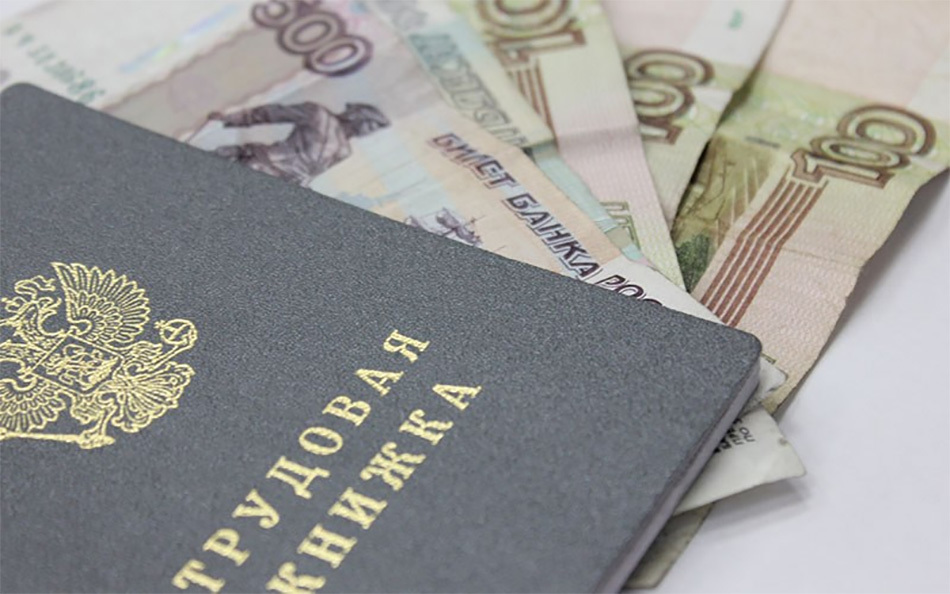 Внесены изменения в постановление Правительства РФ от 27 марта 2020 г. № 346 «О размерах минимальной и максимальной величин пособия по безработице на 2020 год» (Постановление Правительства РФ от 4 июля 2020 г. № 988).Согласно поправкам:Минимальный размер пособия по безработице в августе, также как в мае-июле, будет составлять 4500 руб.;Для граждан, уволенных и признанных в установленном порядке безработными начиная с 1 марта 2020 г., на июль-август пособие по безработице установлено в том же размере, что и в апреле – июне, – 12130 руб. Напомним, что это правило не распространяется на граждан, уволенных за нарушение трудовой дисциплины или другие виновные действия.Работать педагогом иногда можно и без образования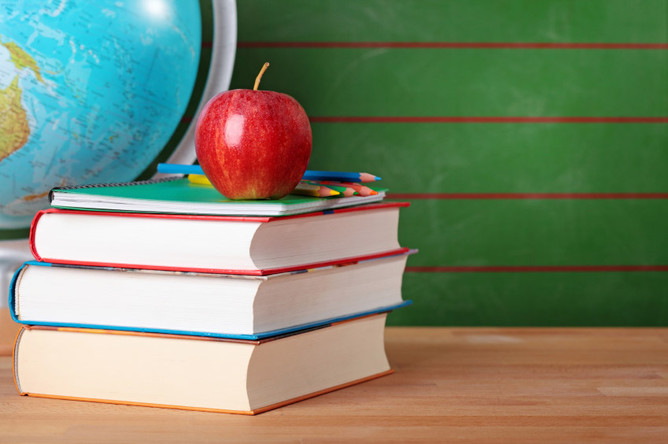 Внесены поправки в Закон об образовании в части требований к педагогическим работникам. По общему правилу, установленному ст. 46 Закона от 29 декабря 2012 г. № 273-ФЗ «Об образовании в Российской Федерации«, право на занятие педагогической деятельностью имеют лица, имеющие среднее профессиональное или высшее образование и отвечающие квалификационным требованиям, указанным в квалификационных справочниках, и (или) профессиональным стандартам. Однако теперь Закон содержит несколько исключений из этого правила (Федеральный закон от 8 июня 2020 г. № 165-ФЗ «О внесении изменений в статьи 46 и 108 Федерального закона «Об образовании в Российской Федерации» ).Предусмотрено, что лица, обучающиеся по образовательным программам высшего образования по специальностям и направлениям подготовки «Образование и педагогические науки» и успешно прошедшие промежуточную аттестацию не менее чем за три года обучения, допускаются к занятию педагогической деятельностью по основным общеобразовательным программам. А к занятию педагогической деятельностью по дополнительным общеобразовательным программам допускаются лица, обучающиеся по образовательным программам высшего образования по специальностям и направлениям подготовки, соответствующим направленности дополнительных общеобразовательных программ, и успешно прошедшие промежуточную аттестацию не менее чем за два года обучения. Соответствие образовательной программы высшего образования направленности дополнительной общеобразовательной программы определяется работодателем. Порядок допуска указанных лиц к педагогической деятельности надлежит подготовить Минпросвещения России по согласованию с Минобрнауки России и Минтрудом России.Кроме того, установлено, что предусмотренные законом требования к уровню образования не распространяются на тех педагогов, которые были приняты на работу еще до вступления в силу Закона об образовании, если их соответствие занимаемой должности было подтверждено аттестационной комиссией.Отметим, что нынешний Закон об образовании вступил в силу с 1 сентября 2013 года. В действовавшем до этого момента законодательстве единых требований к уровню образования педагогов закреплено не было. Такие требования определялись в порядке, установленном типовыми положениями об образовательных учреждениях соответствующих типов и видов. В ноябре 2018 года Конституционный Суд РФ указал на недопустимость увольнения педагогических работников, принятых на работу до вступления в силу действующего Закона об образовании, из-за отсутствия у них необходимого образования, если они успешно осуществляют профессиональную педагогическую деятельность и признаны аттестационной комиссией соответствующими занимаемой должности.Работодатель не обязан выдавать работникам, не отказавшимся от ведения трудовой книжки, сведения о трудовой деятельности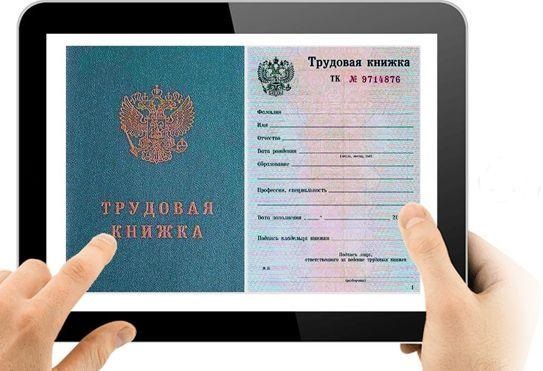 Согласно ст. 66.1 Трудового кодекса работодатель обязан по заявлению работника предоставить ему сведения о трудовой деятельности за период работы у данного работодателя (письмо Минтруда России от 16 июня 2020 г. № 14-2/ООГ-8465). Однако это правило не распространяется на случаи, когда на работника ведется трудовая книжка. То есть получить сведения о трудовой деятельности у работодателя по форме СТД-Р могут только те работники, которые отказались от ведения их трудовой книжки в бумажном формате.Этот вывод подтверждают и специалисты Минтруда России. В письме отмечается, что обязанность работодателя выдать информацию о трудовой деятельности работника, выбравшего ведение трудовой книжки, по форме СТД-Р не предусмотрена.Тем не менее, такой работник может получить сведения о трудовой деятельности в многофункциональном центре предоставления государственных и муниципальных услуг, в ПФР или на едином портале государственных и муниципальных услуг по форме СТД-ПФР.Роспотребнадзор выпустил очередные рекомендации по работе в жару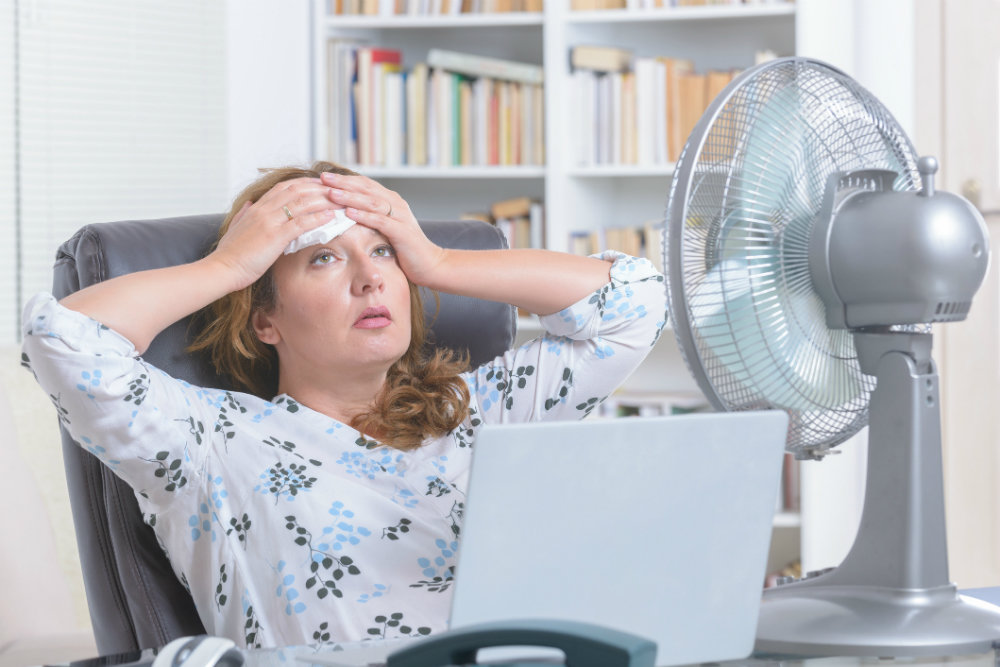 Роспотребнадзор опубликовал свои рекомендации для работающих в условиях повышенных температур воздуха (информация Роспотребнадзора от 2 июля 2020 г.). В ведомстве посоветовали сокращать продолжительность рабочего дня на один час, когда температура в рабочем помещении приближается к отметке 28,5 градусов, при повышении температуры до 29 градусов – на два часа, при температуре 30,5 градусов – на четыре часа. Напомним, что эти рекомендации основаны на положениях СанПиН 2.2.4.548-96.При работах на открытом воздухе и температуре наружного воздуха выше 32,5 градусов чиновники рекомендуют делать постоянные перерывы для отдыха в охлаждаемых помещениях, а по возможности – вообще переносить работы на открытом воздухе на утренние и вечерние часы. К такой работе следует допускать лиц не моложе 25 и не старше 40 лет. Необходимо использовать специальную одежду или одежду из плотных сортов ткани для защиты от чрезмерного теплового излучения.Граждане с нарушением слуха смогут бесплатно получать смартфоны с функцией видеосвязи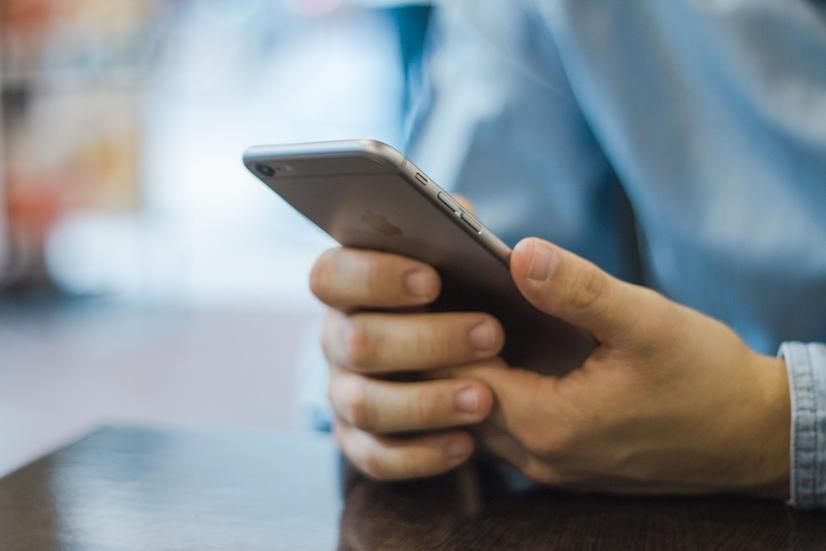 Минтрудом России внесены изменения в классификацию технических средств реабилитации (ТСР), по которой в рамках федерального перечня такие средства и услуги инвалидам предоставляются бесплатно. Так, если ранее для людей с нарушением слуха предоставлялись телефоны с функцией приема и вывода информации в текстовом формате, то сейчас такие граждане смогут бесплатно получать смартфоны с навигаторами и функцией видеосвязи, что позволит им общаться в формате видеозвонков.Кроме того, указанный перечень пополнится протезом голени с модулем стопы с микропроцессорным управлением, который автоматически корректирует положение сустава, реагируя на движение ноги. Сообщается1, что появится возможность изготовления протезов нижних конечностей сразу для постоянного использования с заменой приемных гильз протезов. Это позволит не использовать временный протез.Предусмотрена возможность единовременной выплаты двукратного среднемесячного заработка работнику при ликвидации организации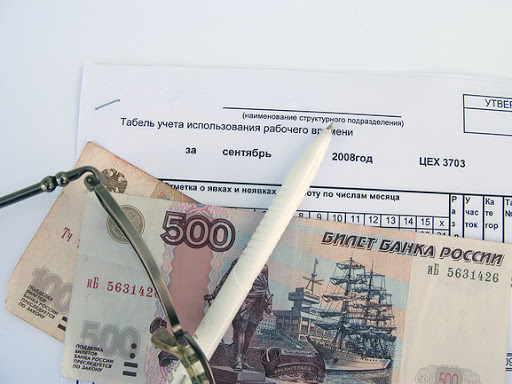 В Трудовой кодекс внесены изменения, направленные на совершенствование порядка предоставления работнику, уволенному в связи с ликвидацией организации, гарантии по сохранению за ним среднего месячного заработка за период трудоустройства. Поправки предусмотрены1 в ст. 178 и ст. 318 ТК РФ.Так, теперь в случае ликвидации организации у работодателя есть право взамен выплат среднего месячного заработка за период трудоустройства при увольнении работника выплатить единовременную компенсацию в размере двукратного среднего месячного заработка, а работнику, уволенному из организации, расположенной в районах Крайнего Севера и приравненных к ним местностях, – в размере пятикратного среднего месячного заработка. Законом предусматривается требование, что указанная единовременная компенсация в любом случае должна быть произведена до завершения ликвидации организации в соответствии с гражданским законодательством.Кроме того, уточнен существующий порядок выплаты, если длительность трудоустройства работника превышает месяц или два месяца . Работодатель обязан выплатить средний месячный заработок за второй месяц или третий месяц (по решению органа занятости) либо его часть пропорционально периоду трудоустройства на этот месяц.Прописан порядок обращения работника к работодателю за выплатой среднего месячного заработка за период трудоустройства, если длительность трудоустройства превышает один или два месяца. Работник может обратиться к работодателю с письменным заявлением в срок, не превышающий 15 рабочих дней после окончания второго месяца, а если он не трудоустроен в течение трех месяцев – после принятия решения органом занятости, но не позднее 15 рабочих дней после окончания третьего месяца со дня увольнения. Работодатель должен выплатить указанные суммы в срок не более 15 календарных дней со дня обращения работника. Соответствующий порядок обращения и сроки также предусмотрены и для работников, уволенных в связи с ликвидацией организаций, расположенных в районах Крайнего Севера и приравненных к ним местностях.Корреспондирующие поправки2 внесены в Федеральный закон от 8 августа 2001 года № 129-ФЗ «О государственной регистрации юридических лиц и индивидуальных предпринимателей«. Предусматривается, что в заявлении о государственной регистрации в связи с ликвидацией юрлица должно содержаться подтверждение того, что все выплаты, предусмотренные трудовым законодательством РФ для работников, увольняемых в связи с ликвидацией юрлица, произведены.Соответствующие законы вступят в силу по истечении 30 дней после дня опубликования.Почтовый перевод на сумму от 100 тыс. руб. станет предметом проверки Росфинмониторинга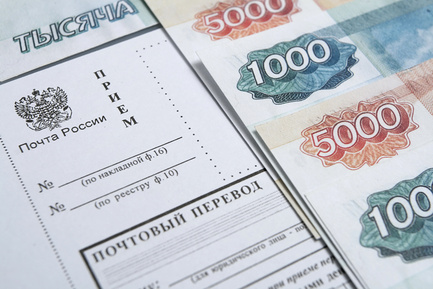 Владимир Путин подписал закон, направленный на реформирование института обязательного контроля операций с денежными средствами или иным имуществом (Федеральный закон от 13 июля 2020 г. № 208-ФЗ). Соответствующие поправки внесены в Федеральный закон от 7 августа 2001 г. № 115-ФЗ «О противодействии легализации (отмыванию) доходов, полученных преступным путем, и финансированию терроризма«. В частности, под обязательный контроль введена операция почтового перевода денежных средств, если ее сумма равна или превышает 100 тыс. руб., либо равна сумме в иностранной валюте, эквивалентной 100 тыс. руб. или выше. Также проверке подлежит операция по возврату неиспользованного остатка денежных средств, внесенных в качестве аванса за услуги связи, если их сумма равна 100 тыс. руб. и выше (либо ее эквивалент в валюте).Кроме того, подконтрольной является и операция с денежными средствами или иным имуществом, на сумму, равную или превышающую 600 тыс. руб. (либо эквивалентной данной сумме или превышающей ее), если такая операция, в том числе относится к передаче или выплате физлицу выигрыша в результате азартной игры либо выигрыша гражданина в результате лотереи. Соответствующие поправки внесены в ст. 6 Закона № 115-ФЗ. Федеральный закон вступит в силу по истечении 180 дней после дня его официального опубликования за исключением отдельных положений, для которых установлены иные сроки вступления их в силу.